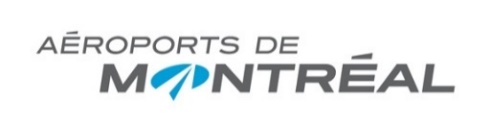 DESCRIPTION DE POSTETitre : 	Chef, Mesures d’urgence et stratégies opérationnelles de sûretéSupérieur :	Directeur adjoint, Soutien opérationnel et développement stratégique Lieu de travail :	Siège socialStatut : 	Indéterminé, temps pleinGroupe d’employés :	Non régi par une convention collectiveÉchelle salariale :	Classe EDate d’affichage :	2018-07SOMMAIRESous l’autorité du Directeur adjoint, Soutien opérationnel et développement stratégique, le (la) Chef, Mesures d’urgence et stratégies opérationnelles de sûreté est responsable d’assurer le leadership et l’orientation stratégique globale en matière de mesures d’urgence notamment de mitiger les impacts négatifs sur la qualité des services lors de situations d’urgence ou d’opérations irrégulières affectant la communauté aéroportuaire. Il (elle) est responsable d’appuyer et d’orienter la direction de la SA au sujet des questions touchant la planification et les interventions d’urgence. D’autre part, il (elle) dirige, planifie et organise des exercices pour assurer la prestance de services efficaces sous toutes ses facettes et vérifie le respect des normes réglementaires et de service dans les interventions auprès des partenaires internes et externes impliqués.RÔLE ET RESPONSABILITÉSDirige l’analyse et l’identification des activités et des secteurs à risques, détermine les mesures de mitigation, et s’assure de la conformité des requis règlementaires pour les mesures d’urgence;Élabore, analyse et coordonne les plans, directives et les protocoles en matière de mesures d’urgence (PMU), coordonne le processus d’approbation et de diffusion, en assure la mise à jour sur une base régulière, et émet des recommandations sur le type d’exercice de mesures d’urgence à considérer dans le futur;Organise et dirige les différents comités de coordination des urgences pour la sûreté aéroportuaire et ses partenaires (ex. CPMUA, CAMIT); Dirige et agit comme maître d’œuvre dans le fonctionnement du CCU avec les partenaires internes et externes à ADM, entre autres, pour les situations de sûreté requérant un haut niveau de confidentialité (ex. : prise d’otages, détournement);Dirige, élabore et encadre la préparation des exercices majeurs, assure la coordination des exercices de table avec les différentes parties prenantes, et émet les recommandations qui en émergent à la Direction de la SA;Maintient un programme de formation continue pour les intervenants internes et externes à ADM appelés à jouer un rôle au CCU, ou autres intervenants impliqués en matière d’intervention d’urgence;Agit comme point de contact pour toutes les demandes de renseignements provenant des différentes agences ou partenaires d’ADM en matière de stratégies d’opération et mesures d’urgence et s’assure d’une communication fluide avec l’ensemble des intervenants et des partenaires ; Travaille conjointement et en collaboration avec toutes les sections de la SA ainsi que tout autre département touché par les mesures d’urgence chez ADM (élaboration des plans et des exercices) ou des partenaires externes dans le but d’effectuer une reconnaissance des lieux en prévision d’événements afin d’orienter les stratégies d’opération;Participe à l’élaboration annuelle des budgets;Prépare la correspondance et les rapports requis dans le cadre de ses fonctions et rapporte à ses supérieurs;Assure la gouvernance, le déploiement et veille au bon fonctionnement du poste de commandement mobile;Assure une vigie des meilleures pratiques en matière de mesures d’urgence et émet des recommandations à cet égard;Collabore aux différentes activités aéroportuaires lorsque requis par les exigences opérationnelles (ex. : urgence), administratives et réglementaires;Agit comme maitre d’œuvre dans la coordination de la logistique requise au bon déroulement des mesures d’urgence;Agit à titre de représentant d’ADM sur différents comités externes;Accomplis toute autre tâche demandée par son supérieur.EXIGENCESDétenir un diplôme d’études universitaire en administration, dans un domaine pertinent ou l’équivalent.Détenir un diplôme d’une institution reconnue en gestion des mesures d’urgence.Posséder de cinq (5) à sept (7) années d’expérience en gestion d’interventions d’urgence.Posséder de huit (8) à dix (10) années d’expérience dans le domaine des opérations aéroportuaires. (atout seulement)Maîtrise de la suite bureautique de MS Office.Habileté à communiquer verbalement et par écrit, en français et en anglais.Excellentes aptitudes à établir de bonnes communications et de bonnes relations interpersonnelles dans un environnement multidisciplinaire.Démontrer une bonne capacité à travailler en équipe et faire preuve de collaboration et de respect.Démontrer un solide jugement et la capacité à prendre des décisions dans des situations comportant des échéanciers serrés ou dans des situations d’urgence.Posséder une excellente capacité d’analyse et à traiter les dossiers selon une perspective globale d’entreprise.Faire preuve d’une bonne capacité d’adaptation aux changements, d’innovation et être proactif dans ses démarches.Être en mesure d’obtenir l’habilitation de sécurité et la cote secrète de Transports Canada.Se soumettre à une enquête de fiabilité.Les candidats sont invités à postuler via notre site internet à : https://www.admtl.com/fr/adm/carriere/offres-emplois